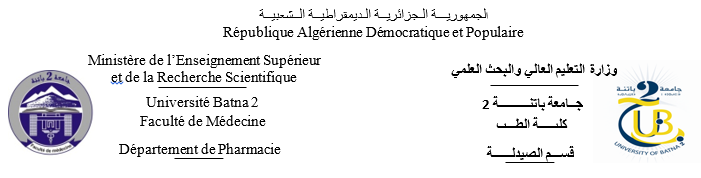 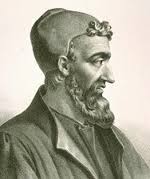 SERMENT DE GALIENJE JURE, EN PRÉSENCE DES MAITRES DE LA FACULTÉ, DES CONSEILLER DE L’ORDRE DES PHARMACIENS ET DE MES CONDISCIPLES.D'HONORER CEUX QUI M'ONT INSTRUIT DANS LES PRÉCEPTES DE MON ART ET DE LEUR TÉMOIGNER MA RECONNAISSANCE EN RESTANT FIDÈLE Â LEUR ENSEIGNEMENT.D'EXERCER, DANS L'INTÉRÊT DE LA SANTÉ PUBLIQUE, MA PROFESSION AVEC CONSCIENCE ET DE RESPECTER NON SEULEMENT LA LÉGISLATION EN VIGUEUR MAIS AUSSI LES RÈGLES DE L'HONNEUR DE LA PROBITÉ ET DU DÉSINTÉRESSEMENT.DE NE JAMAIS OUBLIER MA RESPONSABILITÉ ET MES DEVOIRS ENVERS LE MALADE ET SA DIGNITÉ HUMAINE, DE RESPECTER LE SECRET`PROFESSIONNELEN AUCUN CAS, JE NE CONSENTIRAI A UTILISER MES CONNAISSANCES ET MON ÉTAT POUR CORROMPRE LES MŒURS ET FAVORISER DES ACTES CRIMINELS.QUE LES HOMMES M'ACCORDENT LEUR ESTIME SI JE SUIS FIDÈLE A MES PROMESSES.QUE JE SOIS COUVERT D'OPPROBRE ET MÉPRISE DE MES CONFRÈRES SI J'Y MANQUE.